Hydraulics and Pneumatics Lab Experiments1. Hydraulics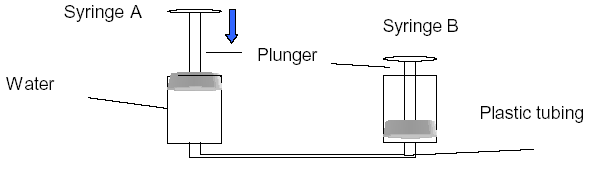 What happened? Explain why using scientific terms.If you changed the size of the syringes what happened?  Why?  If you didn’t do this, what do you think would happen and explain your reasoning using scientific terms.2. Pneumatics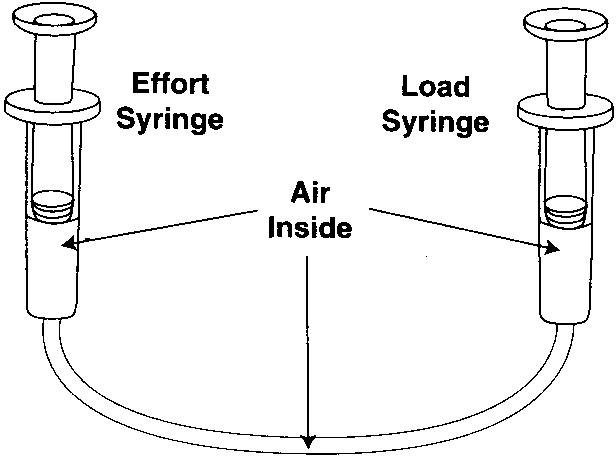 What happened? Explain why using scientific terms.If you changed the size of the syringes what happened?  Why?  If you didn’t do this, what do you think would happen and explain your reasoning using scientific terms.3.  Pressure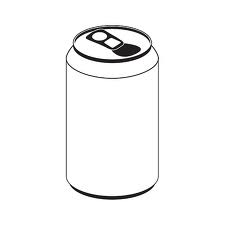 What happened? Explain why using scientific terms.